North Cobb High School Course SyllabusGSE Algebra 2 YAlgebra 2 is a one-semester course which explores the relationship between functions and how they are modeled through various applications. The purpose of this class is allow students to investigate how functions are used to problem-solve and critically analyze real-world situations. Required MaterialsStudents who are organized and adequately prepared for class will find the greatest chance for success.  Please bring a 2” to 3” 3-ring binder, pencils and erasers, highlighter pen, loose-leaf paper, and graphing calculator or scientific calculator.* Graphing calculators are highly recommended for this course. Proficiency with a graphing calculator is a skill that will be tremendously helpful when taking the SAT and college courses.  If purchasing, please choose a TI-83, or TI-84 (base or plus model). Graphing calculators may also be checked out at NCHS.  Another recommended calculator option is the TI-36X Pro.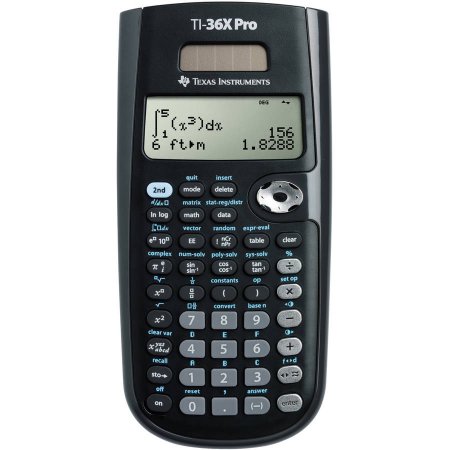 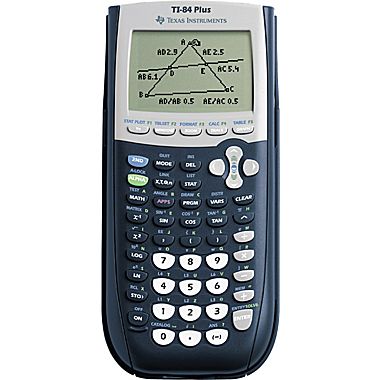 Textbook  Holt McDougal’s Advanced Algebra, 2014 editionElectronic ResourcesOur class webpage can be accessed through the North Cobb High School home page, or directly through houstonmath.weebly.com.Grading SystemIn Synergy, the class is broken into three categories - formative, summative, and cumulative tests.  Formative grades comprise of homework, quizzes and daily tasks; they will be weighted at 30%. Summative assessments include tests and projects; they will weighted at 54%. Cumulative tests consist of the mid-term and final exams; they will be weighted at 16% of the overall class grade.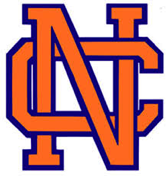 How to be successful in my classPlease come to class on time and prepared to learn.  Keep up with your assignments on a timely basis.  Homework should be done nightly.  Do not wait until the day before the test to get help!  If a student must miss class, students should make up work within two days.  Make up tests will only be given before or after school.It is standard practice in the math classroom for students to show their work!  Answers alone are unacceptable. Students must be able to justify their solutions and teachers must be able to assess students’ understanding, therefore all steps (or a written explanation) must accompany each problem.  Learning math is heavily dependent on practicing skills and building cumulative knowledge. ExpectationsSTAY ON TASK the entire period – no cell phones or devices unless specified by teacher, no putting your head down/sleeping, no side conversations, be engaged in learningBE RESPECTFUL – respect people and property, no demeaning, offensive or intimidating languageBE TIDY – keep classroom tidy, including throwing away trash and foodSTAY SEATED – please remain seated until you are dismissedFOLLOW NCHS/CCSD POLICIES AND PROCEDURES – this includes but is not limited to dress code, tardies, and the code of conduct Discipline (unless there is already a NCHS policy such as dress code and tardies)1st offense – Warning and student/teacher conference2nd offense – Parent contact and student/teacher conference3rd offense – Parent contact and teacher assigned detention4th offense – Administrative referral Extra Help/ TutoringIf you need extra help, I can be available by appointment.Contact InformationFeel free to contact me anytime:  Carol.houston@cobbk12.org  Please check ParentVue at least once a week for your student’s current grade and attendance report.*Parents and students, please read and complete the parent letter attached to this syllabus.Dear Parent(s),Please read this syllabus carefully with your student.  It is critical that you and your child clearly understand the expectations of the course.  I believe that strong organizational skills, general preparedness, and a good worth ethic are key elements to achieving academic and personal success. Please help your student in acquiring the supplies needed, encouraging good study habits, and supporting their learning efforts. I am looking forward to a great semester!  If you have any questions or concerns, you may contact me at Carol.Houston@Cobbk12.org. ________________________________     _____________________________________Print Student Name			 		Student SignatureHome Phone Number ____________________________________________________Student Contact Information: ___________________________________________Parent 1/Guardian Name _______________________________________________E-mail address _______________________________________Work Phone Number_____________________________________________________Cell Phone Number________________________________________________________Parent 2/Guardian Name _______________________________________________E-mail address _______________________________________Work Phone Number_____________________________________________________Cell Phone Number________________________________________________________One thing you would like me to know about your son/daughter_________________________ Parent/Guardian Signature     ___________________________________________Unit 1Polynomial FunctionsUnit 2Rational FunctionsUnit 3Radical FunctionsUnit 4Exponential FunctionsUnit 5Logarithmic FunctionsGSE Algebra II YGSE Algebra II YGSE Algebra II YGSE Algebra II YGSE Algebra II YCategoryFormativeSummativeCumulative TestsTotalWeight30%54%16%100%